Supplement materialRadiocarbon concentration in sub-annual tree rings from Poland around 660 BCEAndrzej Z. RAKOWSKI1, Jacek PAWLYTA2, Hiroko MIYAHARA3, Marek KRĄPIEC2, Mihail MOLNAR4,5, Damian WIKTOROWSKI2, Masayo MINAMI6Silesian University of Technology, Konarskiego 22B str., 44-100 Gliwice, PolandAGH University of Science and Technology, Mickiewicza Av. 30, 30-059 Krakow, PolandHumanities and Sciences/Museum Careers, Musashino Art Universally, 1-736 Ogawa-cho, Kodaira, Tokyo, 187-8505, JapanHertelendi Laboratory of Environmental Studies, Institute of Nuclear Research of the Hungarian Academy of Sciences (ATOMKI), H-4026 Debrecen, HungaryIsotoptech Zrt., H-4025 Debrecen, Hungary Institute for Space-Earth Environmental Research, Nagoya University, Furo-cho, Chikusa-ku, Nagoya, 464-8601, Japan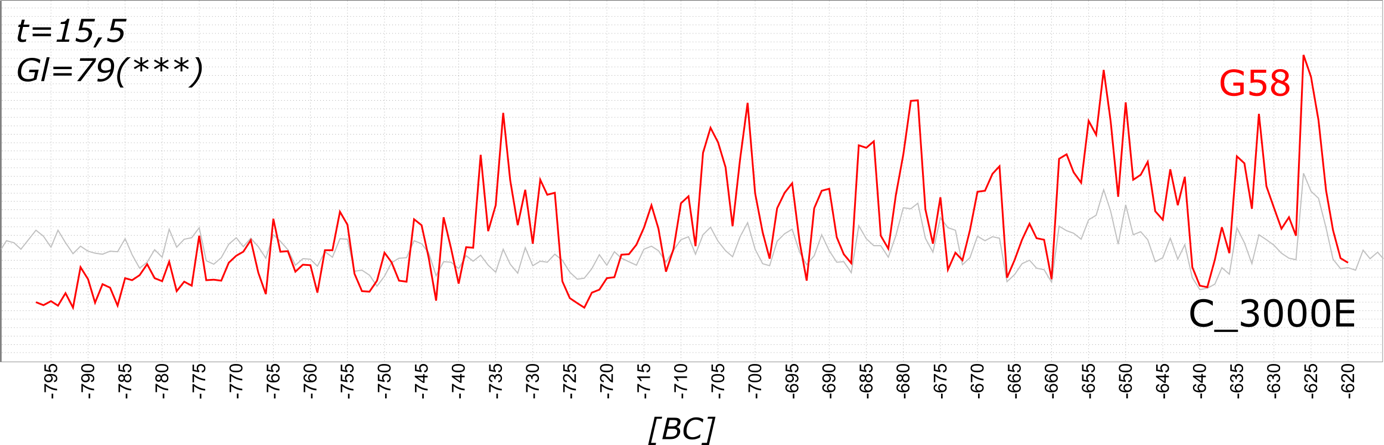 Figure S1. Cross-matching of the subfossil oak sample G58 and standard chronology C_3000E, which was established trough teleconnection with Becker’s German oak chronology for southern Germany (Becker 1993, t=7.7) and Leuschner’s and Delorme’s oak chronology for central Germany (Leuschner and Delorme, 1988, t=6.8). The t-value represents the significance of the correlation of two series in relation to their overlap, which should not drop below 3.5 to maintain dating confidence (Baillie and Pilcher 1973). The GL (Gleichläufigkeit) was developed as a special tool for the cross-dating of tree-ring series. The degree of similarity based on the positive or negative trend of each width is expressed as a percentage of the number of intervals (Eckstein and Bauch 1969).Table S1. pMC and Δ14C in EW and LW tree rings of Quercus robur (Core 68) from Grabie village near Kraków (SE Poland). LW samples form 663 and 660 BCE, and 658 BCE have been divided into two sub-samples Table S2. pMC and Δ14C in tree rings of Quercus robur from Grabie village near Kraków (SE Poland). Revised data from G58 core published by Rakowski et al (2019).ReferencesBaillie MGL, Pilcher JR. 1973. A simple cross dating program for tree-ring research. Tree-Ring Bulletin 33:7–14Eckstein D, Bauch J. 1969. Beitrag zur Rationalisierung eines dendrochronologischen Verfahrens und zur Analyse seiner Aussagesicherheit. Forstwissenschaftliches Centralblatt 88:230–50.YearRingpMCu(pMC)Δ14C%Δ Δ14C%664 BCEEW73,310,165,8 2,2 664 BCELW73,280,165,3 2,2 663 BCEEW73,340,166,0 2,2 663 BCELW173,940,1514,3 2,1 663 BCELW274,110,1616,6 2,2 662 BCEEW74,160,1517,2 2,1 662 BCELW173,980,1714,7 2,3 662 BCELW274,150,1517,0 2,1 661 BCEEW74,310,1619,1 2,2 661 BCELW174,090,1616,1 2,2 661 BCELW274,310,1519,1 2,1 660 BCEEW74,230,1617,9 2,2 660 BCELW174,150,1516,8 2,1 660 BCELW274,190,1617,3 2,2 659 BCEEW73,860,1712,7 2,3 659 BCELW74,090,1415,8 1,9 658 BCEEW74,090,1615,7 2,2 658 BCELW174,190,1417,1 1,9 658 BCELW274,230,1617,6 2,2 Year (BCE)pMCu(pMC)Δ¹⁴C (‰)Δ Δ¹⁴C (‰)669.573.970.227.22.2668.573.970.227.02.2667.573.400.21-0.82.1666.573.570.221.42.2665.573.380.23-1.32.3664.573.260.22-3.12.2663.573.880.195.21.9662.573.850.254.72.5661.574.620.2815.02.8660.574.710.2616.12.6659.574.710.2216.02.2658.574.690.2615.62.6657.574.210.269.02.6656.574.320.2710.32.7655.573.820.223.42.2654.574.640.2514.42.5